Confinement – conseils et communicationsMes très chers et très chères élèves, Avant toute chose, j’espère que vous et vos familles vous portez bien. Comme vous le savez, le confinement auquel le COVID-19 nous soumet va continuer un certain temps.Un rappel : 1. le site « Projet Voltaire » permet de travailler l’orthographe et la syntaxe. Son accès est gratuit en ce moment. Vous le savez, certains d’entre vous ont cruellement besoin de travailler le français écrit. https://www.projet-voltaire.fr2. Pour les 4.2 et les 4.5 :Notre manuel, « Connexions », est publié par la maison Van In, qui ouvre également son accès à Uddidit, sa plateforme. Vous pourrez ainsi y retravailler les différentes séquences déjà vues en classe. Je pense notamment  à la séquence sur Molière. Pour rappel, la théorie est conséquente dans cette partie du cours et la revoir vous ferait, il me semble, du bien. J’en profite pour vous rappeler l’adresse du lien où vous pourrez voir à nouveau le documentaire Louis XIV, roi des arts : http://www.pileface.com/sollers/spip.php?breve3558Pour toutes et tous : voici, à nouveau, quelques sites Internet qui vous permettront de vous évader en vous cultivant.3. Je vous présente le Getty Museum Challenge : des gens se déguisent et prennent des poses en imitant les tableaux les plus connus. Beaucoup de papier toilette et, surtout, d’inventivité, La preuve que l’art est bien vivant, toujours changeant et drôle ! Je ne peux que vous enjoindre à y participer !https://www.connaissancedesarts.com/peinture-et-sculpture/gettymuseumchallenge-les-meilleures-reproductions-de-tableaux-faits-maison-11137227/?fbclid=IwAR1usrGZEsQs8r4JyPnx1yOChf27IiMxGQVDkxvIHLqUnge3yvMLNqsgMAw4. Si vous désirez réfléchir à la notion d’enfermement, grâce à des philosophes morts et pourtant vivants :https://www.franceculture.fr/philosophie/penser-lenfermement-avec-5-grands-philosophes?utm_medium=Social&utm_source=Facebook&fbclid=IwAR0bO4Eti9hB5kFu6sRpt7MR9eYEAHmRoPXi3Hp8a_bcfg3iIr7GhM4wPTg#Echobox=15864144715. Comme l’écrit L’Obs, Il est temps de (re)lire Emily Dickinson, qui a passé quinze ans sans sortir de chez elle.A partir de l’âge de 30 ans, la poétesse américaine cessa de sortir de chez elle. Enfermée dans sa chambre, cette reine incontestée du confinement a créé un monde plus vaste : son oeuvre, infiniment libre.6. Voici une histoire européenne du savon, du mouchoir et de la lessive, qui nous occupent en ce moment plus qu’habituellement :https://www.franceculture.fr/histoire/a-lorigine-du-savon-du-mouchoir-et-de-la-lessive-3-allies-de-lhygiene?utm_medium=Social&utm_source=Facebook&fbclid=IwAR00rfTx3O5Fqf1SSW94PMPeEe1qwIxVVKLboMjoA24L_jYk940bOO8enSY#Echobox=15858497347. Voici les cinq tirades les plus populaires et les plus connues du théâtre. Pour vous divertir et vous émouvoir :https://www.franceculture.fr/theatre/theatre-vos-trois-tirades-preferees?utm_medium=Social&utm_source=Facebook&fbclid=IwAR0flgDPBowfuXIH_5EdVG4sMhM1fLOyIFkhrs-JrV86582uyIzXNp8J5B4#Echobox=15857492238. Pour rafraîchir les bases de l’histoires théâtrale. Moins drôle mais instructif :https://www.franceculture.fr/theatre/theatre-naissance-de-la-tragedie?utm_medium=Social&utm_source=Facebook&fbclid=IwAR043gk5sw2F5XiQQ-rkvSeDz6FimbRMeatBOqrckJfOWrg-PmOfgzVg9Cw#Echobox=15857302949. « Je leur ferai voir que la générosité est plus terrible que le choléra » : n’est-ce pas l’affirmation que notre humanité, notre passion pour la vie elle seule nous sauvera ? https://www.rtbf.be/musiq3/emissions/detail_chronique-litterature/accueil/article_le-hussard-sur-le-toit-de-giono-je-leur-ferai-voir-que-la-generosite-est-plus-terrible-que-le-cholera?id=10481102&programId=1320910. Un karaoké d’airs d’opéra (si vous êtes motivés, filmez-vous et nous voterons pour les meilleurs chanteurs de l’ARJ !) :https://www.franceinter.fr/l-opera-comique-lance-un-grand-karaoke-de-confinement11. Une exposition merveilleuse, visible en ligne :https://www.rtbf.be/culture/arts/detail_l-expo-van-eyck-est-fermee-au-public-mais-l-uvre-est-visible-en-ligne-grace-a-l-irpa?id=1046208812. Un témoignage émouvant d’un jeune syrien, qui a fui la guerre et est aujourd’hui confiné. Peut-être a-t-il des choses à nous apprendre ? https://www.huffingtonpost.fr/entry/jai-vecu-traque-en-syrie-confine-aujourdhui-et-les-deux-revelent-notre-condition-humaine_fr_5e7e2344c5b6614922665d7413. Ce que la littérature peut nous apprendre sur les épidémies :http://www.slate.fr/story/189363/coronavirus-epidemie-litterature-enseignement-camus-london-shelley-king-thucydide?utm_medium=Social&utm_source=Facebook&fbclid=IwAR2A5DaCn58SWq7O-F7zHiuHcGbVQ6HOK23ZbvsFb3r1Wo5yUXo6ZvrLMA8#Echobox=1586930901En ce qui concerne les travaux :Pour les 4.2 et les 4.5 :Comme convenu, je vous propose de m’envoyer par mail, soit par fichier WORD, soit par photographie d’une page manuscrite, votre travail le jeudi 23/4.Attention, un changement : choisissez UN tableau romantique. Pour rappel, vous devez :- en faire l’analyse,- démontrer qu’on peut le classer dans le courant romantique.Un second travail, à envoyer le 28/4 : sur une demi-page minimum. Il s’agit de dire ce que vous avez appris pendant ce confinement.En ce qui concerne les lectures 4 et 5, voici ce que je vous propose :- lecture 4 : Si vous avez pu vous procurez le livre imposé, lisez-le, dans le cas contraire, lisez un livre que vous aurez choisi. Vous pouvez en trouver gratuitement sur ce site par exemple : mon-ebook.com. Il existe d’autres sites sur lesquels vous pourrez en trouver également (cf mon mail précédent). Vous rendrez le travail prévu dans les deux cas. Il n’y aura pas d’interrogation. A rendre ou à envoyer (en fonction de la situation) le 4/5- lecture 5 : Même consigne. A rendre ou à envoyer (en fonction de la situation) le 18/5En ce qui concerne la production finale sur le théâtre, voici ce que je vous propose :Soit vous êtes en mesure de créer votre scène de théâtre comique (avec le nombre imposé de didascalies et de différents types de comique) à deux, comme il était prévu, alors faites-le. Dans le cas contraire, rédigez-le seul ou seule. Notez que vous serez notés de la même façon. Il n’y aura malheureusement pas de présentation en classe de votre scène. A rendre ou à envoyer (en fonction de la situation) le 11/5.Pour les 5.3 :- travail sur Manuel de survie à l’usage des incapables de Thomas Gunzig à rendre le 24/4- travail et interrogation sur L’argent de Zola à rendre et à passer le 28/4 Puisque beaucoup d’entre vous ont des difficultés à lire ce livre, je vous propose ceci :- écouter cette émission de radio qui traite de la mort de Zola : mort naturelle ou assassinat ?https://www.youtube.com/watch?v=IBUNgnJEknUJe vous suggère d’en faire un résumé dès à présent, cette émission fera l’objet d’une évaluation. Si vous n’êtes pas en mesure de l’écouter en ce moment, vous le ferez plus tard, lors du retour à la normale.- Rédiger le travail prévu en lisant un livre au choix. Je vous recommande le site suivant : mon-ebook.com, qui recèle nombre de livres électroniques gratuits. Je compte sur votre maturité pour choisir un livre digne de votre niveau de lecture. Dans le doute, n’hésitez pas à me contacter.En ce qui concerne la dernière lecture, SI le confinement continue au-delà du 3/5, vous ne rendrez que le travail. SI nous rentrons le 3/5, vous rendrez le travail prévu et passerez l’interrogation. - interrogation sur La bâtarde d’Istanbul d’Elif Shafak ou Chez soi de Mona Chollet à rendre le 7/5Comme vous le savez, je vous le répète, je crois fermement que l’art et la culture nous aideront à traverser ces moments étranges. Les preuves ?  1. Roméo et Juliette de balcons en fenêtres : https://www.courrierinternational.com/article/creativite-londres-des-voisins-declament-romeo-et-juliette-de-leurs-fenetres?utm_medium=Social&utm_source=Facebook&Echobox=1586880290&fbclid=IwAR27ro3T84QtQ2uRuyefPaCb88lFYybB6fH05qcIfuLoQZBnr6yfOIONDJY2. Voici ci-dessous un article d’une conteuse qui raconte des histoires à ses voisins : de l’importance des histoires et de l’imaginaire pour réaffirmer notre humanité ! Peut-être l’imiterez-vous ?Je ne peux qu’espérer vous revoir en bonne santé, le plus rapidement possible.A. UrrestarazuA Pau, une conteuse apaise avec des mots et des histoires ses voisins de confinementTous les jours, à 17 heures précises, Marie Tomas, conteuse depuis vingt ans, raconte des histoires à ses voisins pour « donner un sens à cette situation et être utile ».Tous les jours, à 17 heures pile, Marie Tomas passe la porte de son appartement, descend les six étages de son immeuble avec un gong pour prévenir que le spectacle va commencer. Puis remonte s’installer dans la cage d’escalier, au troisième étage, pour faire rêver ses voisins avec les histoires qu’elle leur raconte.« C’est le contact direct dans la narration, la parole qui s’échange, qui m’intéresse »Marie Tomas est conteuse depuis vingt ans. Une conteuse cloîtrée du jour au lendemain dans son appartement de la rue du Sergent-Bernès-Cambot, à Pau, et qui s’est aussitôt demandé ce qu’elle allait bien pouvoir faire pour « donner un sens à cette situation et être utile, bien que nous soyons tous séparés ». Et il n’était pas question pour elle de conter sur les réseaux sociaux : « Je n’y ai même pas vraiment pensé, ne maîtrisant pas assez bien cette technologie. Et surtout, c’est le contact direct dans la narration, la parole qui s’échange, qui m’intéresse. » Alors, quel meilleur public à faire voyager que ses voisins ?« J’entendais les portes s’ouvrir timidement »Avant de se lancer, Marie a pris le temps de tout bien préparer, ne voulant « surtout pas prendre de risques » pour elle et les habitants de l’immeuble. Elle a étudié la forme de la cage d’escalier, pour vérifier qu’il y avait assez d’espace pour maintenir une distance barrière, et assez de lumière et pas trop d’écho. Et il a fallu aussi travailler le choix des histoires pour trouver « celles qui donneraient de l’énergie, permettraient de s’évader ».Marie a même fait un essai avec son voisin du sixième étage pour s’assurer que l’on l’entendait clairement depuis le troisième. Par chance, l’escalier de l’immeuble se prête bien à l’exercice, les paliers sont assez larges, lumineux, et le son emplit l’espace. Et deux jours avant de se lancer, elle a déposé, la nuit, sur le paillasson de chaque appartement, un petit mot :« Je leur expliquais tout, les prévenais qu’il leur suffirait juste qu’ils entrouvrent leur porte et de se mettent derrière. Je ne voulais surtout pas qu’ils s’inquiètent. Dès le lendemain, depuis le balcon, des gens m’interpellaient, “alors c’est demain ?”. Ils attendaient avec impatience. »Le 25 mars, à 17 heures, elle se lance. Et là, « c’était magique ! » se réjouit-elle. « J’entendais les cliquetis des clés dans les serrures, les portes grincer et s’entrouvrir timidement. J’entrapercevais quelques visages, des pieds, des silhouettes. »Le 6 avril, à 17 heures, l’heure du conte dans la cage d’escalier où habite Marie Tomas, ses voisins installés sur le pas de leur porte. COLLECTION PARTICULIERE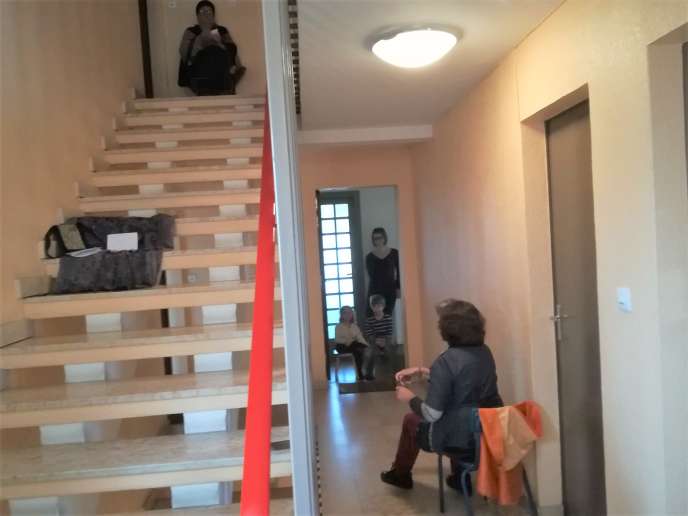 « Ensemble on résiste »Depuis, le rituel est pris : à l’heure dite, les plus téméraires posent un siège devant la porte de leur palier et les plus prudents restent derrière. Et par la force de sa parole, Marie Tomas plonge petits et grands dans le monde féerique d’un conte des Mille et Une Nuits, les transporte dans l’Amérique du XIXe siècle avec Les Aventures de Tom Sawyer, de Mark Twain, ou encore en Afrique du Nord avec La Clé suspendue : Algérie, une enfance, récit qu’elle a écrit sur sa jeunesse.Marie Tomas veille à « émerveiller » tout le monde par le choix de ses textesElle choisit, selon son instinct du matin, des contes merveilleux, édifiants, énigmatiques, d’aventure… sachant que sa résidence mêle personnes âgées et familles avec jeunes enfants, et elle veille à « émerveiller », par le choix de ses textes, tout le monde. Ce qui n’est pas toujours simple car « si les adultes s’enchantent d’un conte pour enfants, choisir un conte pour adulte qui captive aussi les enfants n’est toujours pas évident ».Bien sûr, tous les habitants de l’immeuble n’assistent pas au rendez-vous. Il n’empêche, ils sont une bonne quinzaine à attendre le conte tous les soirs. « C’est simple, joyeux. Ensemble on résiste, résume Marie. Evidemment ce n’est que quinze personnes, mais c’est déjà ça. »« Un voisin a envoyé un SMS pour s’excuser de son absence »Chaque soir, l’histoire finie, Marie Tomas demande toujours à son auditoire si elle doit recommencer le lendemain. Et sous des applaudissements nourris, ses voisins l’y encouragent. « L’un d’eux m’a même envoyé un SMS pour s’excuser de son absence un soir : il devait aller s’occuper de sa mère », raconte-t-elle, émue.Dans un autre message, une voisine lui a demandé si elle pouvait s’occuper un soir de la partie chantée, avec un texte qu’elle avait écrit. Car Marie mêle le chant à tous les contes. Elle cherche à faire participer son auditoire, en les invitant à reprendre une formule répétitive qui revient dans un texte, ou le refrain de la partie mélodique du conte.« Des voix s’imposent plus que d’autres. Mais c’est extrêmement fédérateur. Des échanges se créent ainsi, un lien circule. C’est assez émouvant. Ces rendez-vous sont un moyen de mieux nous connaître. »Le Monde, Laetitia Van Eeckhout, publié le 13 avril 2020 à 15h04